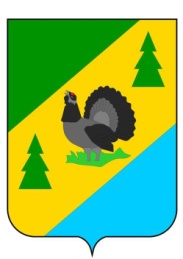 РОССИЙСКАЯ ФЕДЕРАЦИЯИРКУТСКАЯ ОБЛАСТЬАЛЗАМАЙСКОЕ МУНИЦИПАЛЬНОЕ ОБРАЗОВАНИЕАДМИНИСТРАЦИЯРАСПОРЯЖЕНИЕ № 138-р г. Алзамайот 1 ноября 2023 г.                                             О внесении изменений в распоряжение администрации Алзамайского муниципального образования от 23.05.2023 г. № 36-р «О проверке готовности  к работе в отопительный период 2023-2024 годов теплоснабжающих организаций и потребителей тепловой энергии, расположенных на территории Алзамайского муниципального образования»В соответствии со статьей 6 Федерального закона от 27.07.2010 г. № 190-ФЗ                                                             «О теплоснабжении», руководствуясь приказом Министерства энергетики РФ                                 от 12.03.2013 г. № 103 «Об утверждении Правил оценки готовности к отопительному периоду», приказом Федеральной службы по экологическому, технологическому и атомному надзору от 17.07.2013 г. № 314 «Об утверждении методических рекомендаций по проверке готовности муниципальных образований к отопительному сезону», статьями 6, 47 Устава Алзамайского муниципального образования:1. Внести изменения в распоряжение администрации Алзамайского муниципального образования от 23.05.2023 г. № 36-р «О проверке готовности  к работе в отопительный период 2023-2024 годов теплоснабжающих организаций и потребителей тепловой энергии, расположенных на территории Алзамайского муниципального образования», изложив пункт 1 в новой редакции: «1. Назначить комиссию по проверке теплоснабжающих организаций и потребителей тепловой энергии, расположенных на территории Алзамайского муниципального образования, к работе в отопительный период 2023-2024 годов в следующем составе:Председатель комиссии:  Путов Александр Викторович – заместитель главы Алзамайского муниципального образования;Члены комиссии: Милых Татьяна Васильевна – руководитель аппарата администрации Алзамайского муниципального образования.Филатова Людмила Петровна – начальник отдела по жилищным, архитектурно-строительным вопросам и оказанию услуг ЖКХ администрации Алзамайского муниципального образования;Валихматова Наталья Николаевна – консультант по земельно-имущественным отношениям администрации Алзамайского муниципального образования;Казанцева Оксана Геннадьевна - ведущий специалист отдела по жилищным, архитектурно-строительным вопросам и оказанию услуг ЖКХ администрации Алзамайского муниципального образования;Коняев Владимир Михайлович – директор ООО «Хорс»Карпович Алексей Антонович – начальник Ремонтно-механического депо г. Алзамай, ОАО «Вагонная ремонтная компания-1» Новосибирский филиал;Федотов Игорь Васильевич – государственный инспектор (по согласованию).»         2. Настоящее распоряжение подлежит официальному опубликованию в газете «Вестник Алзамайского муниципального образования» и размещению на официальном сайте Алзамайского муниципального образования www.alzamai.ru.Глава Алзамайскогомуниципального образования                                                                                  А.В. Лебедев   